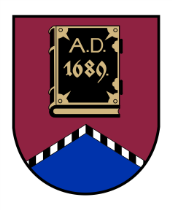 LATVIJAS REPUBLIKAALŪKSNES NOVADA PAŠVALDĪBATAUTSAIMNIECĪBAS KOMITEJASĒDE Nr. 817.09.2018., plkst. 10:00Mazā zāleDarba kārtībā:Par darba kārtību. Par izmaiņām Alūksnes novada pašvaldības nekustamo īpašumu, kuri var tikt nodoti atsavināšanai, nomai, sarakstā.Par bieži sastopamo derīgo izrakteņu ieguves atļaujas izsniegšanu smilts-grants un smilts atradnei “Putrenieši”, Alsviķu  pagastā un Zeltiņu pagastā, Alūksnes novadā. Par saistošo noteikumu Nr._/2018 “Par Alūksnes novada pašvaldības nodevām” izdošanu. Pa SIA “Alūksnes slimnīca” iesnieguma izskatīšanu. 